Тема: «Я и моя семья. Цвета.»Класс: 2 Время проведения: 45 минОбразовательная цель : совершенствование изученного материала на заданную темуВоспитательная цель: способствовать воспитанию доброжелательного отношения учащихся друг к другу; чувства уважения к изучаемому языку Развивающая цель: способствовать развитию навыков чтения и аудирования; создать условия для развития устной и письменной речи, способствовать формированию мотивации к дальнейшему изучению нем.язЗадачи: - организовать тренировку учащихся в употреблении лексики по теме: «Семья. Цвета»,- научить задавать и отвечать на поставленные вопросы, посредством самостоятельной работы и работы в группе, - развитие логического мышленияТип урока: закрепление и обобщение пройденного материалаМетоды обучения: словесный, наглядный, практический, игровойОборудование: наглядный и раздаточный материал, рыбки из бумаги, удочка, компьютер, конверты с заданиями,  учебник, смайлики, плакаты для рефлексии с  указанными темамиЭтапы урокаВремяДеятельность учителяДеятельность учащихсяФорма взаимодействияПримечаниеI Организационный момент1-2мин Учитель приветствует учащихсяПриветствие учениками учителяа) Постановка цели урока2-3 минУчитель спрашивает: «Как вы думаете, о чем мы будем говорить сегодня на уроке?»Объявление целей урокаУченики формулируют ответы-догадкиУчитель-ученик(фронтальная работа)На доске расклеены картинки семьи и цветаб) Фонетическая зарядка3мин Учитель задает фонетический материал, включает песню на компьютереВоспроизведение фонетического материала:ученики поют песню, ходя по кругу и выполняют при этом соответствующие песни движения Хоровая работаУчебник Planetino 1стр 11 упр. 5II Основная частьа) Игра  «Рыбалка»10 минУчитель предлагает уч-ся закрыть глаза и представить солнечную погоду и рыбалку, где должна быть полная тишина, чтобы не спугнуть рыбу;Дает задание и объясняет правила игры.Учитель поправляет учеников, в случае речевых ошибокУченики садятся в круг, закрывают глаза и представляют себя на рыбалкеУч-ся «ловят» рыбку, читают вопрос и задают его рядом сидящему и т.дУчитель-ученик(фронтальная работа)Ученик-ученикРазноцветные рыбки, на обороте  которых написаны вопросы (Как тебя зовут? Откуда ты родом? Как зовут твою маму? и т.д.), удочкаб)Задание: предложение-пазл5минУчитель раздает конверты и объясняет заданиеПроверка заданияУч-ся работают в паре, составляют из предложенных слов, вопрос и ответОдин ученик в паре читает ответ, другой - вопрос, все внимательно слушаютРабота в пареУчитель-ученик(фронтальная работа)2 конверта, один с вопросом, другой с ответом (вопросы и ответы написаны разными цветами)в)Физкультурная пауза Игра «Классики»3 минОрганизация работыУченики прыгают по очереди, называя при этом цифры на немецком; затем еще раз, называя цвета на немецкомКлассики наклеены на полуг) АудированиеРабота с текстомЭтап контроля3-5 мин5минОбъяснение заданияУчитель проигрывает аудиоматериалУчитель делает паузу после каждой строчкиОрганизация работыУченики слушают стихотворение два раза и записывают в пробелы отсутствующие слова; второй раз прослушивают с паузамиУч-ся меняются работами, открывают учебник и проверяют правильность написанного; каждый по очереди читает текст вслухИндивидуальная работаРабота в пареУчитель-ученик(фронтальная работа)Учебник Planetino 1Стр.36 упр. 7;текст с пробелами; скорость воспроизведения уменьшенаIII Заключительная частьПодведение итогов7-9 минАнализ результатов.Организация работыОценивание. Выставление оценок. Задание на домУчитель прощается с классомСаморефлексия. Уч-ся на плакаты с темами урока наклеивают смайлики, то как, по их мнению, они усвоили лексику Выполнение инструкций Уч-ся прощаются с учителемИндивидуальная работаУчитель-ученикСмайлики трех цветов: красный, желтый и зеленый, два плаката с темами урока «Семья» и «Цвета»Учебник Planetino 1Стр.36 упр. 7(a,c), упр. 8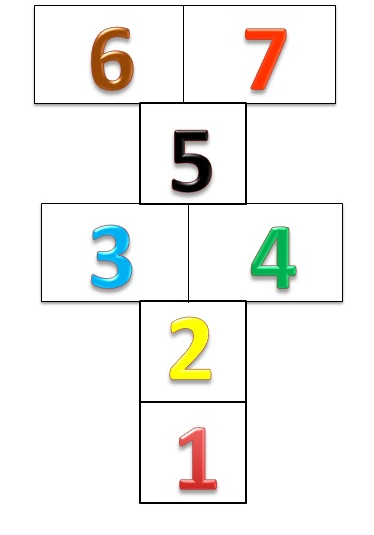 